VOLUNTEER REVIEW FORM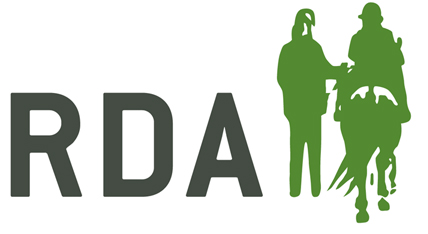 Name:						Date:This form is designed to help you reflect on your experiences volunteering with RDA.  It is a chance for you to give feedback and also to raise any questions, problems or concerns.         What have been your recent achievements?What are you finding the most challenging?Is there any training or support you need?Are there any other tasks at RDA you would like to do?